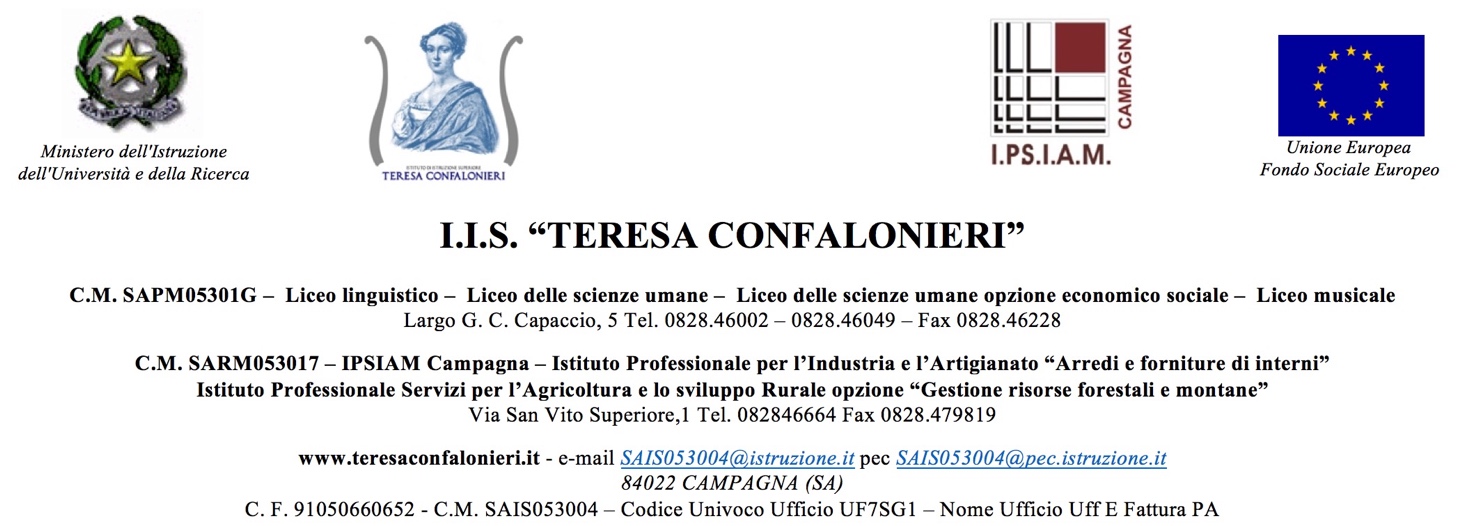 Al Dirigente Scolasticodell'IIS “T. Confalonieri”Campagna (SA)MANCATA TIMBRATURA      _l_ sottoscritt_ ……………………………………………………………………. cod. ……….. dichiara sotto la propria responsabilità di aver effettuato il seguente orario di lavoro:          GIORNO                                               ORARIO                                                      CAUSALE_________________   _____________________________________________________   ________________________   _____________________________________________________   ________________________   _____________________________________________________   ________________________   _____________________________________________________   ________________________   _____________________________________________________   _______per il seguente motivo: 			1 - dimenticanza cartellino;					2 - smarrimento;3 - smagnetizzazione o deterioramento; 4 - omissione di timbratura.Campagna, ……………….IN FEDE…………………………………..